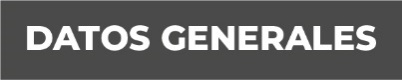 Nombre Pablo Nivardo Aguilera CasadosGrado de Escolaridad PosgradoCédula Profesional (Licenciatura) 3137952Teléfono de Oficina 228-8-41-61-70. Ext. 3129Correo Electrónico paguilera@fiscaliaveracruz.gob.mxFormación Académica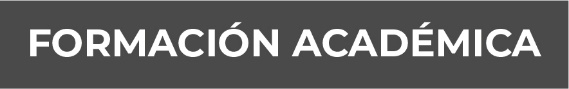 2004-2006Maestría en Política CriminalInstituto Nacional de Ciencias Penales1995-1999Licenciado en CriminologíaUniversidad Autónoma de Nuevo LeónTrayectoria Profesional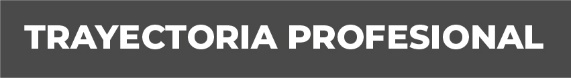 2019-2020Encargado Suplente de la División de Inteligencia Policía Federal Ci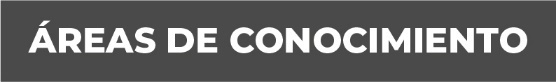 Administrativa, Investigación y Análisis Táctico Operativo, Sistema de Justicia Penal en México.